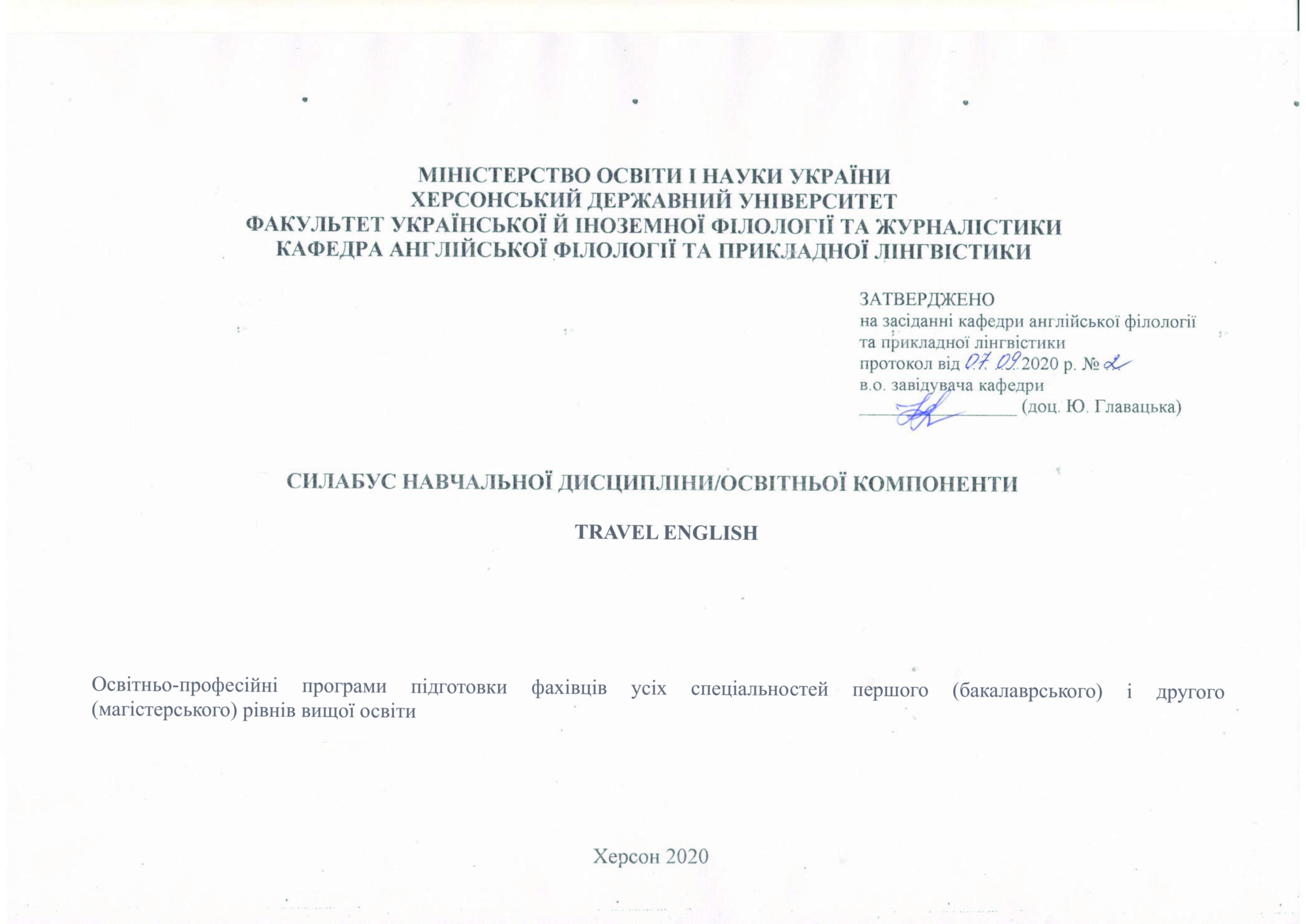 Анотація курсу: дисципліна спрямована на вивчення лексики, фонетики, граматики сучасної англійської мови, зокрема спеціалізованої термінології та вокабуляру, необхідного для ділових подорожей та особистих мандрівок. Вивчення курсу сприятиме широкому розумінню важливих і різнопланових міжнародних соціокультурних проблем для того, щоб діяти належним чином у культурному розмаїтті професійних чи буденних ситуацій.Мета та завдання курсуМета: формування необхідної комунікативної компетентності у сферах професійного та ситуативного спілкування студентів в усній і письмовій формах, навичок практичного володіння іноземною мовою в різних видах мовленнєвої діяльності в обсязі тематики, що обумовлена потребами ділових подорожей або особистих мандрівок; оволодіння новітньою фаховою інформацією через іноземні джерела.Завдання:Практичні – оволодіння іншомовною мовленнєвою діяльністю в основних її видах – говорінні, аудіюванні, читанні і письмі – з метою здійснення іншомовного міжособистісного спілкування; виявляти і реалізовувати освітній потенціал іноземної мови як навчального предмета, підключаючи країнознавчу та лінгвокраїнознавчу інформацію в доступній для студентів формі.Методичні – формування мовленнєвої компетентності студентів;формування мовної, соціокультурної та навчальної компетентності студентів;удосконалення вмінь студентів творчо застосовувати свої знання під час практичної діяльності.Пізнавальні – розвивати пізнавальні та інтелектуальні здібності студентів, їх мовленнєву і творчу активність, ініціативність; вміння самостійно поповнювати свої знання і культуру власного народу.Предметні – інтерпретувати й зіставляти мовні та літературні явища, використовувати різні методи й методики аналізу тексту; здатність самостійно засвоювати нову інформацію й упроваджувати нові методи, прийоми й форми навчання у майбутній професійній діяльності; застосовувати сучасні методики й технології організації навчальної діяльності учнів.Комунікативні – розвиток мовних, мовленнєвих і комунікативних здібностей, уміння успішно вирішувати завдання взаєморозуміння і взаємодії між носіями мови, дотримуватися норм літературної мови в умовах прямого й опосередкованого спілкування; вміння працювати в групі; володіти різними формами мовлення (монологічного, діалогічного, полілогічного). Соціокультурні – розуміти націокультурні особливості мови, що вивчається, формувати національну свідомість, проявляти готовність до міжкультурного спілкування.Мультилінгвальні – здатність оволодіння двома і більше мовами. Інформаційно-комп’ютерні – робота з комп’ютерною технікою; уміння працювати в мережі Internet, користуватися електронною поштою, працювати зі спеціалізованим програмним забезпеченням, ефективно застосувати інформаційні технології й відповідні програми у професійній діяльності. Особистісні – розвивати вміння усвідомлювати значущість розв’язання поставлених методичних завдань, зв'язку їх із реальними життєвими цінностями і ситуаціями; формувати позитивне налаштування щодо досягнення поставлених цілей; створювати атмосферу підтримки й зацікавлення у розв’язанні порушених питань; повагу й співробітництво у процесі парної, групової та колективної роботи.Професійні – використовувати знання іноземної мови в професійній діяльності, проявляти здатність до самореалізації, професійного зростання й мобільності в умовах реформування сучасного суспільства, студентів.Програмні компетентності та результати навчанняПісля успішного завершення дисципліни здобувач формуватиме такі програмні компетентності та результати навчання:Загальні компетентності:ЗК-3 Здатність до пошуку, опрацювання та аналізу інформації з різних джерел.ЗК-6 Здатність спілкуватися іноземною мовою.ЗК-7 Здатність до абстрактного мислення, аналізу та синтезу.Фахові компетентності:ФК-3 Здатність до критичного осмислення історичних надбань та новітніх досягнень філологічної науки.ФК-6 Здатність професійно застосовувати поглиблені знання з обраної спеціалізації для вирішення професійних завдань.ФК-7 Здатність вільно користуватися спеціальною термінологією в обраній галузі філологічних досліджень.Програмні результати навчання:ПРН-2 Упевнено володіти державною та іноземною мовами для реалізації письмової та усної комунікації, зокрема в ситуаціях професійного й наукового спілкування; презентувати результати досліджень державною та іноземною мовами; вміти вести іноземною мовою бесіду-діалог наукового характеру, користуватися  правилами мовного етикету, читати літературу зі спеціальності, перекладати тексти філологічної проблематики, складати анотації, реферати, наукові виступи іноземною мовою.ПРН-6 Застосовувати знання про експресивні, емоційні, логічні засоби мови та техніку мовлення для досягнення запланованого прагматичного результату й організації успішної комунікації.ПРН-10 Збирати й систематизувати мовні, літературні, фольклорні факти, інтерпретувати й перекладати тексти різних стилів і жанрів української мови та літератури; працювати з науковою літературою, визначати  суть та характер нерозв'язаних наукових проблем; узагальнювати й класифікувати емпіричний матеріал, вирішувати завдання пошукового та проблемного характеру тощо.ПРН-14 Створювати, аналізувати й редагувати тексти різних стилів та жанрів; здійснювати переклад англійськомовних текстів різних функціональних стилів.Обсяг курсу на поточний навчальний рікОзнаки курсуТехнічне й програмне забезпечення/обладнанняМультимедійний комплекс:Ноутбук Lenovo B570e Model Name 20173Проєктор Optoma S 310Екран Brateck PSDC 72 мобільний 72  (4: 3) 145 х 10Акустична система ACME by krator» Multimedia speaker Model:SS111W  (2х2,5 Вт)Відкритий доступ до електронного архіву-репозитарію ХДУ: eKhSUIR.kspu.eduПолітика курсуВідвідування занять (очне або дистанційне) з навчальної дисципліни «Travel English» є обов’язковим. Винятки можливі лише для студентів із обмеженими можливостями з поважних причин. Курс викладається українською й англійською мовами. Пропущені заняття або контрольні заходи (з поважної причини) мають бути відпрацьованими в позанавчальний час, у консультативні години. Високо цінується академічна доброчесність. Навіть окремий випадок порушення академічної доброчесності є серйозним проступком, який може призвести до несправедливого перерозподілу оцінок і, як наслідок, загального рейтингу студентів.Під час занять або поза ними здобувач вищої освіти має демонструвати повагу та толерантність по відношенню до усіх учасників освітнього процесу (студенти, викладачі, допоміжний персонал). Студенти повинні дотримуватися правил внутрішнього розпорядку ХДУ, всіх принципів та положень нормативних документів щодо організації навчального процесу у ЗВО.Схема курсу 9. Форма (метод) контрольного заходу та вимоги до оцінювання програмних результатів навчанняШкала оцінювання у ХДУ за ЄКТСОцінка відповідає рівню сформованості загальних і фахових компетентностей та отриманих програмних результатів навчання здобувача освіти та визначається шкалою ЄКТС та національною системою оцінювання Розподіл балів, які отримують здобувачі за результатами опанування навчальної дисципліни «Travel English», формою семестрового контролю якої є залік Модуль 1. Travelling in Human LifeЗдобувачі, які брали участь у науково-дослідній роботі (підготовка наукової статті, участь у науковій конференції, семінарі, конкурсах наукових робіт, предметних олімпіадах, неформальній та інформальній освіті), можуть отримати бонусні (заохочувальні) бали – до 10 балів. Взаємозв’язок між програмними результатами навчання та обов’язковими видами навчальної діяльності (робіт)10.Список рекомендованих джерел (наскрізна нумерація)Основні:Business English Essentials / Укл. О.Біленька, А.Павлюк, О.Чепурна. Тернопіль: Видавництво Карп’юка, 2003. На англ. мові. Ч. 1. 200 с.Business English Essentials / Укл. О.Біленька, А.Павлюк, О.Чепурна. Тернопіль: Видавництво Карп’юка, 2003. На англ. мові. Ч. 2. 236 с.Click on Ukraine / Virginia Evans, Laryssa Kalinina, Inna Samoilyukevych. EU: Express Publishing, 2011. 32 p.English Vocabulary in Use. Elementary / Michael McCarthy, Felicity O’Dell. Cambridge: Cambridge University Press, 2005. 168 p.English Vocabulary in Use. Pre-intermediate and intermediate / Stuart Redman. Cambridge: Cambridge University Press, 2003. 264 p.English Vocabulary in Use. Upper-intermediate and advanced / Michael McCarthy, Felicity O’Dell. Cambridge: Cambridge University Press, 2000. 296 p.Tarnopolsky O. Lifestyle communicative behavioral patterns in the USA. K.: «Фірма «ІНКОС», 2003. 208 с.Thomson A.J., Martinet A.V. A Practical English Grammar. Exercises 1. Third edition. Oxford: Oxford University Press, 2004. 182 p.Thomson A.J., Martinet A.V. A Practical English Grammar. Exercises 2 Third edition. Oxford: Oxford University Press, 1997. 200 p.Thomson A.J., Martinet A.V. A Practical English Grammar. Fourth edition. Oxford: Oxford University Press, 2001. 384 p.Ukraine, my Ukraine! = Україно, моя Україно! [збірник текстів]: [навч. посіб.] / уклад. С.В. Гапонова. Київ: Знання, 2008. 336 с.Аракин В.Д., Селянина Л.И. Практический курс английского языка. 1 курс. Москва: Владос, 2006. 536 с.Аракин В.Д., Селянина Л.И. Практический курс английского языка. 2 курс. Москва: Владос, 2006. 516 с.Богацкий Ю.С., Дюканова Н.М. Бизнес-курс английского языка. Словарь-справочник / Ю.С. Богацкий. Москва: Логос, 2004. 351 с.Буданов С.І., Борисова А.О. Business English. Харків: ТОРСІНГ ПЛЮС, 2010. 288с.Верба Л.Г. Граматика сучасної англійської мови. Київ: ТОВ «ВП Логос», 2004. 342 с.Грамматика английского языка / В.Л. Каушанская, Р.Л. Ковнер, О.Н. Кожевникова, Е.В. Прокофьева, З.М. Райнерс,  С.Е. Сквирская, Ф.Я. Цырлина. Москва: «Страт», 2006. 320 с.Гужва Т.М. Reasons to Speak. Сучасні розмовні теми. Харків: Торсінг Плюс, 2006. 320 с.Мацелюх І.Р. Відкрий Сполучені Штати Америки. Тернопіль: Лібра Терра, 2013. 168 с.Полупан А.П., Полупан В.Л., Махова В.В. Ukraine a cultural reader. Харьков: Издательская группа «Академия», 2000. 164 с.   Практична граматика англійської мови з вправами: Посібник для студентів вищих закладів освіти. Том 1 / Л.М. Черноватий, В.І. Карабан, І.Ю. Набокова. Вінниця: Нова Книга, 2005. 276 с.Практична граматика англійської мови з вправами: Посібник для студентів вищих закладів освіти. Том 2 / Л.М. Черноватий, В.І. Карабан, І.Ю. Набокова. Вінниця: Нова Книга, 2006. 284 с.Сборник упражнений по грамматике английского языка / В.Л. Каушанская, Р.Л. Ковнер и др. Москва: «Страт», 2007. 215 с.Тучина Н.В., Меркулова Т.К., Кузьмина В.С.  Read and Speak English with Pleasure. Киев: Мастер-класс, 2005. 304с.Додаткові:Advanced Grammar in Use / Martin Hewings. Cambridge University Press. Cambridge, 2007. 294 p.Ganshina M.A., Vasilevskaya N.M. English grammar. Moscow: Foreign Language Publishing House, 1964. 248 p. Get on in English / З.В. Зарубина, Л.А. Кудрявцева, М.Ф. Ширманова. Москва: Высшая школа, 2001. 292 с.Intermediate Language Practice: English Grammar and Vocabulary. Michael Vince with Paul Emmerson. Macmillan Publishers Limited, 2003. 296 p.Jones Leo Progress to Proficiency: Student’s book. Cambridge, United Kingdom: University Press, 2000. 314 p.Jones Leo Progress to Proficiency: Teacher’s book. Cambridge, United Kingdom: University Press, 2000. 192 p.Keep up your English / Э.П. Ельникова, З.В. Зарубина, Л.А. Кудрявцева, М.Ф. Ширманова. Москва: Вища школа, 1989. 272 с.Murphy R. English Grammar in Use. Cambridge: Cambridge University Press, 1998. 379 p.Taylor L. International Express // Intermediate Students Book-Oxford: Oxford University Press, 2001. 152 p.Бурова И.И. British Festivals. Санкт-Петербург: Питер Пресс, 1996. 224 с.Коганов А.Б. Сучасна англійська мова: Розмовні теми (лексика, теми, діалоги, вправи): Для школярів, абітуриєнтів, студентів. Київ: А.С.К., 2000. Кн.1. 352с., Кн.2. 352 с.Старикова Е.Н., Нестеренко Н.Н. British Press Advanced Reading. Київ: «Логос», 2000. 352 с.Хачатурова М.Ф. English for Business Contacts. Київ: Аконіт , 2003. 265с.Situational Dialogues / Michael Ockenden: Revised edition. Longman. 1998. 92 p.Інтернет-ресурси:All Medical Diseases. URL:   http://www.allmedicaldiseases.com/. (Last accessed: 28.08.2020)Arrival and Getting about the Town. URL:   http://englsecrets.ru/razgovornik/arrival-and-getting-about-the-town.html. (Last accessed: 28.08.2020)At the Customs. URL: http://imbip.ifmo.ru/file/stat/98/cbornik_materialov_po_anglyskomu_yazyku.pdf. (Last accessed: 28.08.2020)Bergmeier C. Intestinally Related Illnesses and Their Treatment with Natural Therapies. URL:  http://www.semmelweis.de/pdf/80_bergmeier_intestinal_gbr.pdf. (Last accessed: 28.08.2020)Different Means of Travel!? URL: http://ezinearticles.com/?Travel:-Different-Means-of-Travel!&id=5836056. (Last accessed: 28.08.2020)Disease. URL:   http://dic.academic.ru/dic.nsf/eng_rus/526867/disease. (Last accessed: 28.08.2020)Food Network. URL:   http://www.foodnetwork.com. (Last accessed: 28.08.2020)Getting Around Town. URL:   http://www.goteborg.com/en/good-to-know/getting-around-town/. (Last accessed: 28.08.2020)International Foods, Global Cuisine and Recipes. URL:   http://www.epicurious.com/recipesmenus/global/recipes. (Last accessed: 28.08.2020) Keep Active with Sport in Ukraine. URL:   http://www.ukraine.com/sport/. (Last accessed: 28.08.2020)National Cuisines. URL: http://www.intmedtourism.com/en/cuisine/. (Last accessed: 28.08.2020)Travelling. Means of transport. URL:  http://interneturok.ru/english/5-6-klassy/unit-1/travelling-means-of-transport. (Last accessed: 28.08.2020)Назва навчальної дисципліни/освітньої компонентиTravel EnglishВикладач (і)Михайло Михайлець (Mykhailo Mykhailets), викладач кафедри англійської філології та прикладної лінгвістикиПосилання на сайтhttp://ksuonline.kspu.edu/course/view.php?id=1555Контактний тел.+380951954045 E-mail викладачаmichaelmmdms1997@gmail.com Графік консультаційсереда, 13:00 – 13:30 Кількість кредитів/годинЛекції (год.)Практичні заняття (год.)Самостійна робота (год.)3/ 90__3060Рік викладанняСеместрСпеціальністьКурс (рік навчання)Обов’язкова/вибіркова компонентаI / ІІУсі спеціальності ХДУвибіркова компонентаТиждень Тема, план Форма навч.  заняттяСписок рекомендованих джерел ЗавданняМакс. кількість балівМодуль 1. Travelling in Human LifeМодуль 1. Travelling in Human LifeМодуль 1. Travelling in Human LifeМодуль 1. Travelling in Human LifeМодуль 1. Travelling in Human LifeМодуль 1. Travelling in Human LifeМодуль 1. Travelling in Human LifeТиждень 1Тема 1 10 REASONS TRAVELLING IS IMPORTANTПланЦілі подорожей. Ділові подорожі та туристичні мандрівки.Важливість подорожей у житті мобільної людини.Тревел-блогінг та популярні канали в соціальних мережах. (Word Order. Simple Tenses).практ. зан.2 год.сам. роб.4 год.1, 2, 5, 6, 15, 51Завдання для самостійної роботиПідготуйте повідомлення про «Travel, Trip, Journey, Voyage, Cruise» / «Top 10 Countries to Visit». 2 б.4 б. усна відповідь на практичному занятті2 б. самостійна роботаМакс. кіл.6 б.Тиждень 2Тема 2PARTS OF HUMAN BODY. HEALTH: ILLNESSES, DISEASES AND INJURIESПланЧастини тіла. Cимптоми захворювань і небезпечних хвороб. Види ушкоджень та ран.Перша допомога. (Imperative Mood).практ. зан. 2 год.сам. роб.4 год.1, 2, 5, 6, 15, 40, 43Завдання для самостійної роботиВивчити нову лексику з теми «Частини тіла».2 б.4 б. усна відповідь на практичному занятті2 б. самостійна роботаМакс. кіл.6 б.Тиждень 3Тема 3 VISITING THE DOCTOR. HEALTH CARE ESTABLISHMENTS ПланВізит до лікаря. Здоровий спосіб життя.Медичні заклади. Медичне обслуговування у Великій Британії, США та Україні. (Passive Voice).практ. зан.2 год.сам. роб.4 год.1, 2, 5, 6, 15, 45Завдання для самостійної роботиСкладіть діалог за темою «Здоровий спосіб життя».2 б.4 б. усна відповідь на практичному занятті2 б. самостійна роботаМакс. кіл.6 б.Тиждень 4Тема 4GETTING ABOUT THE TOWNПланПересування містом.Пішохідні екскурсії й автобусні тури. Необхідні фрази для з’ясування правильного шляху. (Indirect Speech).практ. зан. 2 год.сам. роб.4 год.1, 2, 5, 6, 15, 19Завдання для самостійної роботиПідготуйте розповідь про аварію; Розповісти про маршрут від найближчого магазину до університету (до 3 хв.).2 б.4 б. усна відповідь на практичному занятті2 б. самостійна роботаМакс. кіл.6 б.Тиждень 5Тема 5ON THE ROADПланНа дорозі. Види транспорту на дорозі.Дорожні знаки і правила дорожнього руху. (Sequence of Tenses).практ. зан. 2 год.сам. роб.4 год.1, 2, 5, 6, 15Завдання для самостійної роботи Підготуйте повідомлення-презентацію «Traffic Signs». 2 б.4 б. усна відповідь на практичному занятті2 б. самостійна роботаМакс. кіл.6 б.Тиждень 6Тема 6TRAVELLING AND TYPES OF TRANSPORT ПланВиди транспорту (наземний, повітряний, водний).Транспортні засоби. Люди, що обслуговують транспорт.Переваги й недоліки різних видів транспорту. (The Article).практ. зан. 2 год.сам. роб.4 год.1, 2, 5, 6, 15, 19Завдання для самостійної роботиПідготуйте відеопрезентацію «The Best Travel Hacks» (до 3 хв.).2 б.4 б. усна відповідь на практичному занятті2 б. самостійна роботаМакс. кіл.6 б.Тиждень 7Тема 7VARIOUS MEANS OF TRAVELLING ПланТрадиційні й сучасні види подорожей. Переваги й недоліки різних видів мандрівок: комфортабельність, вартість, безпека. Морська хвороба.  (Modal Verbs).практ. зан. 2 год.сам. роб.4 год.1, 2, 5, 6, 15, 19Завдання для самостійної роботиЗробіть опис мобільного додатка Tripadvisor.Підготуйте доповідь з теми: «A Country I’d Like to Visit».2 б.4 б. усна відповідь на практичному занятті2 б. самостійна роботаМакс. кіл.6 б.Тиждень 8Тема 8AIR TRAVEL AND THE CUSTOMSПланРеєстрація в аеропорту.Посадка на літак. Виліт, політ, приліт літака. Сервіс у літаку.  На митниці. Паспортний контроль. (Personal and Object Pronouns. Verb to be (Present Tense))практ. зан. 2 год.сам. роб.4 год.1, 2, 5, 6, 15, 41, 42Завдання для самостійної роботиПідготуйте презентацію / відеопрезентацію з теми «What I know about air travel» (до 3 хв.).2 б.4 б. усна відповідь на практичному занятті2 б. самостійна роботаМакс. кіл.6 б.Тиждень 9Тема 9TYPES OF HOTELS ПланВиди готелів. Кімнати у готелі.Резервування номера в готелі. Обслуговування в готелі. (Plural Nouns).практ. зан. 2 год.сам. роб.4 год.1, 2, 5, 6, 15Завдання для самостійної роботиПідготуйте відеопрезентацію «The World’s Best (Most Unusual) Hotels» (до 3 хв.).2 б.4 б. усна відповідь на практичному занятті2 б. самостійна роботаМакс. кіл.6 б.Тиждень 10Тема 10STAYING AT A HOTEL ПланРеєстрація в готелі, заповнення документів. Виїзд із готелю.Оплата рахунку. (The Present Participle. Continuous Tenses).практ. зан. 2 год.сам. роб.4 год.1, 2, 5, 6, 15, 20Завдання для самостійної роботиПідготуйте доповідь «Life Hacks for Comfortable Staying in Hotel».2 б.4 б. усна відповідь на практичному занятті2 б. самостійна роботаМакс. кіл.6 б.Тиждень 11Тема 11IN A RESTAURANT. BOOKING A TABLE IN THE RESTAURANT ПланВиди закладів харчування.Замовлення столу в ресторані/кафе. Меню. Види страв. Розмова з офіціантом.  (Perfect Tenses).практ. зан. 2 год.сам. роб.4 год.1, 2, 3, 5, 6, 15, 20Завдання для самостійної роботиПідготуйте відеопрезентацію «The World’s Best Restaurants» (до 3 хв.).2 б.4 б. усна відповідь на практичному занятті2 б. самостійна роботаМакс. кіл.6 б.Тиждень 12Тема 12IN THE KITCHEN. FOOD. CUTLERY ПланНа кухні. Продукти харчування та напої. Столові прибори. Електричне приладдя. (Gerund. Infinitive).практ. зан. 2 год.сам. роб.4 год.1, 2, 5, 6, 15, 46, 20Завдання для самостійної роботиПідготуйте відеопрезентацію про новинки кухонного приладдя (до 3 хв.). 2 б.4 б. усна відповідь на практичному занятті2 б. самостійна роботаМакс. кіл.6 б.Тиждень 13Тема 13WORLD CUISINE ПланУкраїнські національні страви.Особливості вживання їжі в англійськомовних країнах та Україні. Кухня світу. (Conditional Sentences).практ. зан. 2 год.сам. роб.4 год.1, 2, 5, 6, 15, 47, 50Завдання для самостійної роботиПідготуйте відеопрезентацію про найвідоміші ресторани світу (до 3 хв.).Напишіть доповідь «My Last Visit to Сafe / Restaurant».2 б.4 б. усна відповідь на практичному занятті2 б. самостійна роботаМакс. кіл.6 б.Тиждень 14Тема 14CLOTHES AND FASHION. SHOPS AND SHOPPING ПланВиди крамниць та їх відділів. Покупки. Предмети одягу та взуття.Вартість товарів. На касі. (Adjectives. Adverbs).практ. зан. 2 год.сам. роб.4 год.1, 2, 5, 6, 15, 19Завдання для самостійної роботиПідготуйте повідомлення/презентація «Is shopping a hobby?», «Shopping in My Life». 2 б.4 б. усна відповідь на практичному занятті2 б. самостійна роботаМакс. кіл.6 б.Сума балів /Local gradeОцінка ЄКТСОцінка ЄКТСОцінка за національною шкалою/National grade90 – 100АexcellentВідмінно 82-89ВgoodДобре 74-81СgoodДобре 64-73DsatisfactoryЗадовільно 60-63ЕsatisfactoryЗадовільно 35-59FXfailНезадовільно з можливістю повторного складання1-34Ffailнезадовільно з обов’язковим повторним вивченням дисципліни№Види навчальної діяльності (робіт)модуль 1, 2Сума балівОбов’язкові види навчальної діяльності (робіт)Обов’язкові види навчальної діяльності (робіт)Обов’язкові види навчальної діяльності (робіт)Обов’язкові види навчальної діяльності (робіт)1.аудиторна робота (заняття у дистанційному режимі)аудиторна робота (заняття у дистанційному режимі)аудиторна робота (заняття у дистанційному режимі)1.- усна відповідь на практичному занятті2 год. – 4 б.15 занять= 60 б.602.самостійна робота 60 год. = 30 б.303.Контрольна робота 104.Разом балів100Вибіркові види діяльності (робіт)Вибіркові види діяльності (робіт)Вибіркові види діяльності (робіт)Вибіркові види діяльності (робіт)1.-участь у наукових, науково-практичних конференціях, олімпіадах, конкурсах;- підготовка наукової статті, наукової роботи на конкурс;- неформальна та інформальна  освіта здобувачаmax 10Види робіт Програмні результати навчання (ПРН)Усне опитування (виступ, доповідь, участь у обговоренні)Практичні (лабораторні, семінарські) роботиПисьмові роботи ПРН-2 Упевнено володіти державною та іноземною мовами для реалізації письмової та усної комунікації, зокрема в ситуаціях професійного й наукового спілкування; презентувати результати досліджень державною та іноземною мовами; вміти вести іноземною мовою бесіду-діалог наукового характеру, користуватися  правилами мовного етикету, читати літературу зі спеціальності, перекладати тексти філологічної проблематики, складати анотації, реферати, наукові виступи іноземною мовою+++ПРН-6 Застосовувати знання про експресивні, емоційні, логічні засоби мови та техніку мовлення для досягнення запланованого прагматичного результату й організації успішної комунікації+++ПРН-10 Збирати й систематизувати мовні, літературні, фольклорні факти, інтерпретувати й перекладати тексти різних стилів і жанрів української мови та літератури; працювати з науковою літературою, визначати  суть та характер нерозв'язаних наукових проблем; узагальнювати й класифікувати емпіричний матеріал, вирішувати завдання пошукового та проблемного характеру тощо+++ПРН-14 Створювати, аналізувати й редагувати тексти різних стилів та жанрів; здійснювати переклад англійськомовних текстів різних функціональних стилів+++